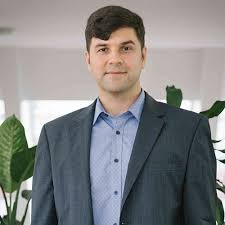 Bilgin Metin ilk olarak İstanbul Teknik Üniversitesi, Elektronik Haberleşme Müh. Bölümünden Lisans derecesi aldı. Daha sonra sektörde  bilgisayar ağları ve ağ güvenliği projeleri danışmalığı, tasarımı, ve kurulumu konularında çalıştı. Sırasıyla Boğaziçi Üniversitesi, Elektrik-Elektronik Müh. Bölümünden yüksek lisans ve doktora derecelerini aldı. Bu dönemde özel sektörde veri haberleşmesi, LAN, WAN ve ağ güvenliği sistemlerinin tasarımı, desteği ve kurulumu konularında danışmanlıklar verdi. Antalya Havalimanı uluslararası Havalimanı Dış hatlar terminali LAN, WAN Güvenlik altyapı tasarım ve kurulumu, TÜBİTAK Gebze Kampüsü LAN WAN tasarım ve kurulumu projeleri örnek olarak verilebilir. 2007 yılında Boğaziçi Üniversitesi, Yönetim Bilişim Sistemleri Bölümünde Yardımcı Doçent olarak çalışmaya başladı. 2014 yılında Doçent ünvanını aldı ve şu an aynı bölümde görevine devam etmektedir. Bilgi ve haberleşme sistemleri için elektronik devre tasarımı, siber güvenlik, ve bilgi teknolojileri yönetişimi konularında çalışmaktadır. Uluslararası konferans ve dergilerde 90’den fazla yayını çıkmıştır. Boğaziçi Üniversitesi Güvenli Veri Yönetimi Komisyonu Başkanlığı ve Boğaziçi Üniversitesi TTO A.Ş. Yönetim Kurulu Üyeliği görevlerinde yer almaktadır. Türkiye Bilişim Derneği İstanbul Şubesi ve ISACA (Information Systems Audit and Control Association) Yönetim Kurullarında görev yapmaktadır.Ayrıca şu anda BÜSİBER (Boğaziçi Üniversitesi Yönetim Bilişim Sistemleri Siber Güvenlik Merkezi Projesi) yöneticiliği görevini de yürütmektedir. Siber güvenlik, siber sızma testleri, kişisel verilerin güvenliği konularında çeşitli danışmanlık eğitim projeleri yürütmektedir.